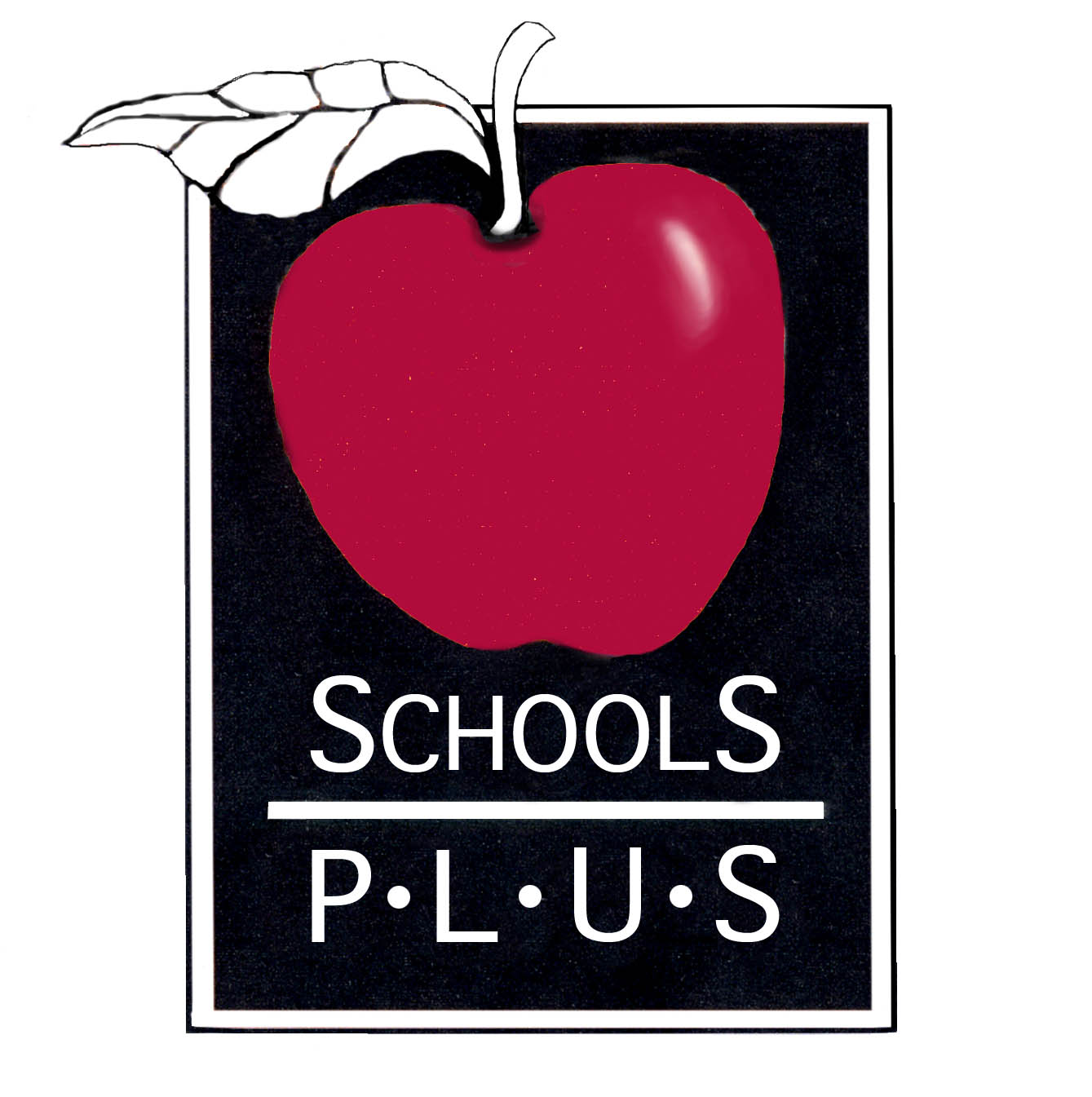 PO Box 66289
Scotts Valley CA 95067www.schoolsplus.us	(831) 475-1889					Forma de permisoPor la presente concedo  permiso para que mi(s) hijo/a(s) _______________________________________________________________________________________________________________________________________________________________________________________________________________________sea(n)  fotografiado(s) en el marco de un proyecto financiado por SCHOOLS PLUS en la escuela ______________________________________________________________ . SCHOOLS PLUS puede utilizar las imágenes en la difusión de proyectos a través de diversos medios de comunicación que muestran la utilidad de fondos en diversos salones, en las solicitudes de financiamiento a las empresas y para otros fines relacionados  con SCHOOLS PLUS.                      ______________________________________________________                                           ________________________ Firma del padre o tutor 							Fecha